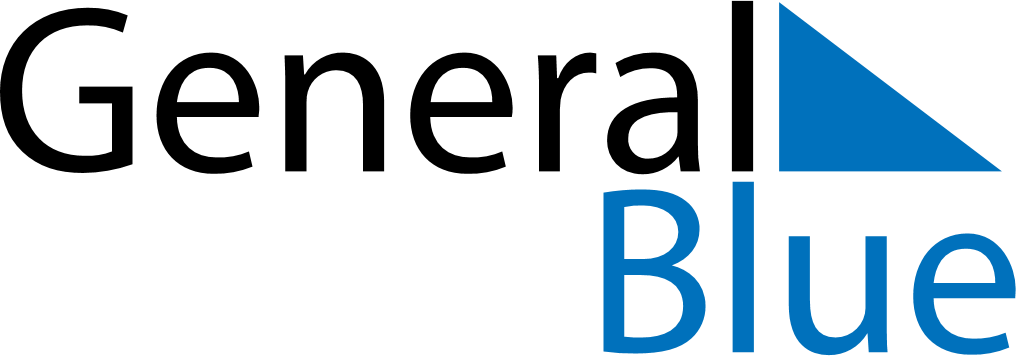 June 2024June 2024June 2024June 2024June 2024June 2024June 2024Ketchikan, Alaska, United StatesKetchikan, Alaska, United StatesKetchikan, Alaska, United StatesKetchikan, Alaska, United StatesKetchikan, Alaska, United StatesKetchikan, Alaska, United StatesKetchikan, Alaska, United StatesSundayMondayMondayTuesdayWednesdayThursdayFridaySaturday1Sunrise: 4:12 AMSunset: 9:16 PMDaylight: 17 hours and 3 minutes.23345678Sunrise: 4:11 AMSunset: 9:17 PMDaylight: 17 hours and 5 minutes.Sunrise: 4:10 AMSunset: 9:18 PMDaylight: 17 hours and 7 minutes.Sunrise: 4:10 AMSunset: 9:18 PMDaylight: 17 hours and 7 minutes.Sunrise: 4:09 AMSunset: 9:19 PMDaylight: 17 hours and 9 minutes.Sunrise: 4:09 AMSunset: 9:21 PMDaylight: 17 hours and 11 minutes.Sunrise: 4:08 AMSunset: 9:22 PMDaylight: 17 hours and 13 minutes.Sunrise: 4:07 AMSunset: 9:23 PMDaylight: 17 hours and 15 minutes.Sunrise: 4:07 AMSunset: 9:24 PMDaylight: 17 hours and 17 minutes.910101112131415Sunrise: 4:06 AMSunset: 9:25 PMDaylight: 17 hours and 18 minutes.Sunrise: 4:06 AMSunset: 9:26 PMDaylight: 17 hours and 19 minutes.Sunrise: 4:06 AMSunset: 9:26 PMDaylight: 17 hours and 19 minutes.Sunrise: 4:05 AMSunset: 9:26 PMDaylight: 17 hours and 21 minutes.Sunrise: 4:05 AMSunset: 9:27 PMDaylight: 17 hours and 22 minutes.Sunrise: 4:04 AMSunset: 9:28 PMDaylight: 17 hours and 23 minutes.Sunrise: 4:04 AMSunset: 9:29 PMDaylight: 17 hours and 24 minutes.Sunrise: 4:04 AMSunset: 9:29 PMDaylight: 17 hours and 25 minutes.1617171819202122Sunrise: 4:04 AMSunset: 9:30 PMDaylight: 17 hours and 25 minutes.Sunrise: 4:04 AMSunset: 9:30 PMDaylight: 17 hours and 26 minutes.Sunrise: 4:04 AMSunset: 9:30 PMDaylight: 17 hours and 26 minutes.Sunrise: 4:04 AMSunset: 9:31 PMDaylight: 17 hours and 26 minutes.Sunrise: 4:04 AMSunset: 9:31 PMDaylight: 17 hours and 27 minutes.Sunrise: 4:04 AMSunset: 9:31 PMDaylight: 17 hours and 27 minutes.Sunrise: 4:04 AMSunset: 9:32 PMDaylight: 17 hours and 27 minutes.Sunrise: 4:05 AMSunset: 9:32 PMDaylight: 17 hours and 27 minutes.2324242526272829Sunrise: 4:05 AMSunset: 9:32 PMDaylight: 17 hours and 27 minutes.Sunrise: 4:05 AMSunset: 9:32 PMDaylight: 17 hours and 26 minutes.Sunrise: 4:05 AMSunset: 9:32 PMDaylight: 17 hours and 26 minutes.Sunrise: 4:06 AMSunset: 9:32 PMDaylight: 17 hours and 26 minutes.Sunrise: 4:06 AMSunset: 9:32 PMDaylight: 17 hours and 25 minutes.Sunrise: 4:07 AMSunset: 9:32 PMDaylight: 17 hours and 24 minutes.Sunrise: 4:07 AMSunset: 9:31 PMDaylight: 17 hours and 24 minutes.Sunrise: 4:08 AMSunset: 9:31 PMDaylight: 17 hours and 23 minutes.30Sunrise: 4:09 AMSunset: 9:31 PMDaylight: 17 hours and 22 minutes.